ใบขอลงทะเบียนรายวิชาต่างพื้นที่/สถาบันการศึกษาอื่น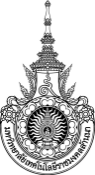 ภาคการศึกษา/เรียน    / 	ข้าพเจ้า   	ชั้นปี  	รหัส นักศึกษาระดับปริญญาโท หลักสูตร แบบการศึกษา 	  แผน ก แบบ ก1 	  แผน ก แบบ ก2 	  แผน ข  ระบบการศึกษา 	 ภาคปกติ 		  ภาคสมทบ		  ภาคพิเศษ (รหัส 59 เป็นต้นไป)เข้าศึกษาเมื่อภาคการศึกษา/มีความประสงค์ จะขอลงทะเบียนเรียน	 พี้นที่ ดังรายละเอียดต่อไปนี้ทั้งนี้ รายวิชาดังกล่าวไม่ใช่รายวิชาในหมวดวิชาชีพบังคับตามหลักสูตร และข้าพเจ้าได้แนบเอกสารตอบรับการลงทะเบียนจาก   มาพร้อมเอกสารนี้ จำนวน  ฉบับ	จึงเรียนมาเพื่อโปรดพิจารณา	ลงชื่อ ...........................................นักศึกษา	() โทร 	วันที่ ............/................./..................ลำดับที่รหัสวิชาชื่อวิชาหน่วยกิต1.ความเห็นอาจารย์ที่ปรึกษาวิทยานิพนธ์หลัก2. ความเห็นประธานกรรมการบริหารหลักสูตร............................................................................ลงชื่อ......................................................... (.......................................................)................../.................../............................................................................................ลงชื่อ......................................................... (.......................................................)ประธานกรรมการบริหารหลักสูตร................../.................../................3. ความเห็น  / 3. ความเห็น  /  อนุมัติ  ไม่อนุมัติ เนื่องจาก........................................................................................................................................................ลงชื่อ......................................................... (.......................................................)................../.................../................ อนุมัติ  ไม่อนุมัติ เนื่องจาก........................................................................................................................................................ลงชื่อ......................................................... (.......................................................)................../.................../................เจ้าหน้าที่งานทะเบียนได้ดำเนินการ แก้ไขข้อมูลในฐานข้อมูลแล้วเมื่อวันที่..........................................................	ลงชื่อ ...........................................ผู้ดำเนินการ	(...........................................................)	วันที่ ......../................./..........เจ้าหน้าที่งานทะเบียนได้ดำเนินการ แก้ไขข้อมูลในฐานข้อมูลแล้วเมื่อวันที่..........................................................	ลงชื่อ ...........................................ผู้ดำเนินการ	(...........................................................)	วันที่ ......../................./..........